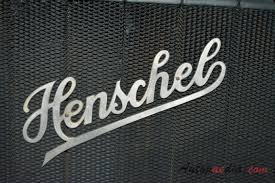 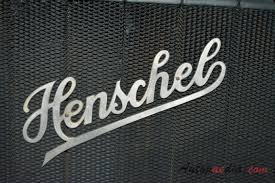 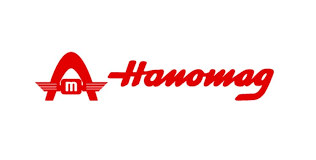 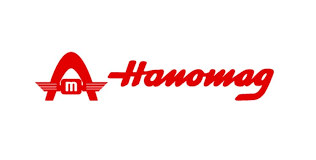 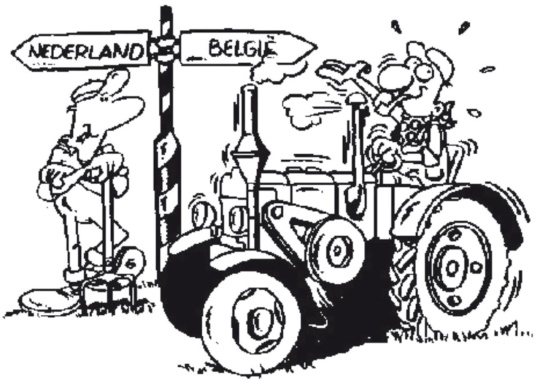 Graag inschrijven voor 13 mei Naam : ____________________________  	Emailadres : ___________________________Adres : ____________________________  	GSM nummer : ________________________Postcode : _________________________	Woonplaats : ___________________________________________________________________________________________________Merk :			Type :							Bouwjaar:	PK :____________________________________________________________________________________________________________________________________________________________________________________________________________________________________________________________________________________________________Handtekening : _____________________________________________De organisatie is niet aansprakelijk bij ongevallen of schade, U neemt deel op eigen risicoIk kom zaterdag en zondag   		Enkel zondag         ( s.v.p. juiste aankruisen )
Aan de maaltijd nemen wij deel :	met  ____  personen á € 20,00 p/p inclusief 1 Consumptie
					met  ____  kinderen á € 12,50 p/p inclusief 1 Consumptie

Betalen per bank :	Argenta BE 06979337125222 t.n.v. De Grenslandtrekkers

Dit formulier terugsturen of bezorgen bij:
P.Paridaans		Turnhoutseweg 54	5541 NZ Reusel of mail naar : paridaans@outlook.com   
F. Erpels		De Kleermakers 4	2370 Arendonk of mail naar : demodagen@gmail.comAANMELDEN KAN OOK VIA ONZE WEBSITE :  WWW.GRENSLANDTREKKERS.EU